O b e c   Č a c h t i c e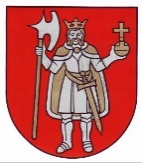 Malinovského 769,  916 21 ČachticeVýkaz o vybranej miestnej dani za ubytovaniePrehlasujem, že všetky údaje uvedené vo výkaze o vybranej miestnej dani za ubytovanie sú pravdivé a správne. V Čachticiach, dňa ................................. 		    ...............................................................    Podpis, pečiatka /ubytovacie zariadenie/ Štvrťrok/ rokObchodné meno alebo názov prevádzkovateľa podľa obchodného registra alebo živnostenského oprávneniaAdresa prevádzkovateľa ulicačíslo, PSČ, mestoIČONázov ubytovacieho zariadeniaAdresa ubytovacieho zariadeniaulica, číslo, PSČ, mestoMeno, priezvisko zodpovednej osobyČíslo telefónuUbytovaní hostia celkomPočet prenocovaní celkomSuma dane celkom/sadzba dane x počet prenocovaní/